　　　　　　　　　　　　　　　　　　　　　　一般社団法人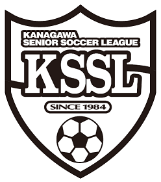 画像・映像等の取扱い宣誓書　　　　　　　　神奈川シニアサッカーリーグ　御中一般社団法人神奈川シニアサッカーリーグ ( 以下、 ＫＳＳＬという )の試合において、その撮影および公開についての権利は主催者のＫＳＳＬにあり、その静止画および動画の扱いについては、主催者の決定に従います。ＫＳＳＬが定める静止画・動画の取扱い１．営利目的や選手・スタッフの肖像権の侵害となる写真撮影、およびビデオカメラやスマートフォン等による試合動画の撮影、インターネット配信、観戦者や試合運営を妨げる撮影行為をすることは禁止とする。２．個人が利用するものに限り、ピッチ外として区画された場所からの静止画、動画の撮影が可能です。・三脚や一脚、望遠レンズの使用は原則可能ですが、周りの観戦者の迷惑にならないようお願いします。・観戦者が混雑している際に、機材・望遠レンズで他の観戦者の視界を遮る等の場合は使用をお断りすることがあります。 ３．個人で撮影した試合の動画については、個人利用であっても動画サイト、SNSおよびブログ等へのアップロードを原則禁止とさせていただきます。 ４．肖像権の侵害と思われるような内容や盗撮行為と思われる内容をインターネット上で見つけたり、報告があった場合は、ＫＳＳＬの判断に基づき削除依頼をし、ペナルティを課すこともあることをご了承ください。 肖像権とは肖像権とは、被写体となる人物が無断で写真や動画を撮られたり、撮ったモノを無断で公開されることで受ける精神的な苦痛から保護するための権利です。　　　　　　　　　　　　　　　　　　　　　　　記入日：西暦　　　　　年　　月　　日　大会名：　(一社)神奈川シニアサッカーリーグ戦他の大会主催者の権利を保護し、撮影については上記で制限をしていることを確認し、静止画および動画の撮影・使用にあたっては事前にＫＳＳＬの了承を得て、該当する相手チームおよび映り込む可能性のある登録全チームに使用に係る承諾を取ることに代え、本宣誓書を提出することによりチームとして、チームメンバー・スタッフに厳守を徹底することを約束します。 尚、チーム名欄の「ｺｰﾄﾞNo.」は、リーグ編成表にある「No」を記入ください。　　　　　　　　　　　　　　　　　　雀　　　部チーム名：（ｺｰﾄﾞNo.：　　　）　　　　　　　　　　　　　　　　　　　　　　　　　　　代表者名　　　　　　　　　（署名）：　　　　　　　　　　　　　　　　　　　　　　　